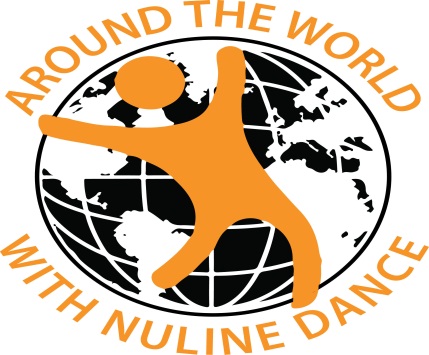 Don’t Go2 wall – 24 count – absolute beginner levelChoreographed by: Sue HutchisonChoreographed to: Stay Here by Lee Dewyze36 count intro on vocals – starting with weight on the LSection 1R SIDE CLOSE, SIDE CLOSE SIDE, L SIDE CLOSE, SIDE CLOSE SIDE1,2   step R to R side, step L beside R3&4  step R to R side, step L beside R,  step R to R side5,6   step L to L side, step R beside L 7&8  step L to L side, step R beside L, step L to L sideSection 2R CROSS ROCK RECOVER,  CHASSE R, L CROSS ROCK RECOVER, ¼ SHUFFLE TURN L 1,2   cross rock R over L, recover weight back onto L3&4  step R to R side, step L beside R, step R to R side5,6   cross rock L over R, recover weight back onto R7&8  step L ¼ turn L, step R beside L, step L fwdSection 3REPEAT SECTION 2BEGIN AGAIN & HAVE FUN !!!     